Многие выражают свою мысль и подают ее так, что она вянет и блекнет, как цветок, попавший под тяжелую жесткую подошву.В.С. КлючевскийПравила помогающие снизить уровень тревожности перед публичным выступлением:Репетируем свое выступление перед зеркалом.Позволяем себе быть несовершенными.Относимся с любовью к аудиторииВизуализируемПоддерживаем визуальный контакт с позитивными лицами из залаУделяем должное внимание внешнему виду.Устраиваем день отдыха и расслабления перед выступлением.Три главных направления оратора:Подготовка публичного выступления.Процесс публичного выступления.Оценка эффективности публичного выступления.Правила публичного выступления(рекомендации)Педагог-психолог:Иванова Ю.М.2013г.Сказав «Здравствуйте», вы произнесли 70% своей речи!В психологии существует понятие «импринтинг» - «впечатывание» образа человека в сознание публики.  Психологи установили, что первое впечатление формируется всего лишь за первые семь секунд появления человека перед людьми, а далее оно только закрепляется.Правила публичного выступления:Занимаем центральное место.Оптимальная стойка оратора- ноги на ширине плеч (даже для женщин), прямая осанка.Одна нога на полступни впередРуки опущены вдоль корпуса, локти чуть прижаты, ладони слегка развернуты на публику.Голова в положении допустимой надменностиПеред началом выступления делаем паузуС какого текста начать?Универсальное начало почти для любой речи:- Здравствуйте! Я очень рада вас видеть! Меня зовут..! я являюсь..! тема моего выступления!Это все, что требуется для начала, - приветствие, универсальный комплимент публике, представление себя, презентация своей социальной роли.Знакомство с основными навыками успешного оратораУчитесь на опыте других.Умение выступать публично не является искусством для избранных, достичь его можно, следую нескольким простым, но очень важным правилам.Ставьте перед собой цель и не отвлекайтесь от нее во время выступления.Вильям Джеймс, философ, психолог, профессор Гарвардского университета, говорил: «Практически в каждом деле ваша уверенность играет очень большую роль. Если вы уверенны в результате, то наверняка достигните его. Если вы хотите стать хорошим, вы станете таким. Если вы хотите стать богатым, вы разбогатеете. Если вы хотите учиться, вы обязательно всему научитесь. Вам только нужно по-настоящему захотеть добиться определенной цели, а не стремиться к сотне взаимоисключающих целей.»Заранее настройтесь на успех.Изменяя наши мысли, мы способны изменить свою жизнь. Поэтому необходимо нацелиться на повышение уверенности в себе и на эффективное общение. С этой минуты важно мыслить позитивно, настроиться на успех. Следует излучать заразительный оптимизм, нужно быть абсолютно уверенным в том, что выступать перед большой аудиторией вам по плечу. Далее пронизать своей уверенностью каждое свое слово и каждый поступок. И тогда вы достигнете поставленной цели.Практикуйтесь при любой возможности.Учеба- это приключение. И решившись на это приключение, вы обнаружите, что изменяетесь и внутренне, и внешне.«Даже если в зале погас свет, слайд-проектор взорвался и даже самые смешные ваши истории не вызывают у публики ни малейшей улыбки – смело пробивайтесь вперед. Не теряйтесь. Не сдавайтесь. Не ослабляйте напора. Тех, кто останется в живых, нередко ждет овация »: слова из книги о публичном выступлении «Я вижу Вас голыми» Рона Хоффа.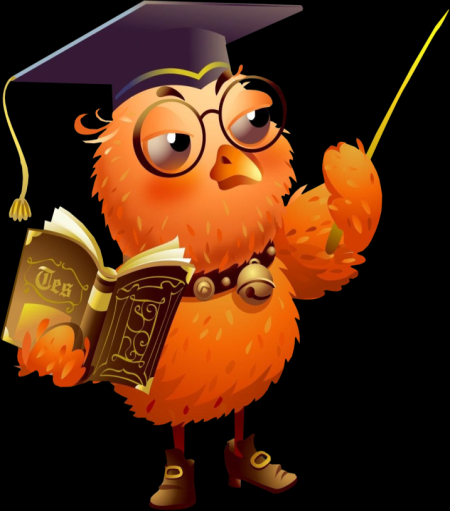 